БОЙОРОК						                 РАСПОРЯЖЕНИЕ   08  сентябрь 2022й.                                 № 54                           08 сентября 2022 г.Об утверждении локально-сметной документации       На  основании муниципального контракта №  ИМЗ-2022-055220 от 08 сентября 2022 года Администрации сельского поселения Кисак-Каинский сельсовет муниципального района Янаульский район Республики Башкортостан и  ИП Сахратова Юлиана Романовича утвердить локально-сметную документацию  на выполнение работы по объекту:  «Ремонт автомобильной дороги общего пользования ул. Центральная от ж/д №13 до ж/д №21 в д. Тартар Янаульского района РБ» на сумму  65 859,21 (шестьдесят пять тысяч восемьсот пятьдесят девять рублей 21 копейка).Глава сельского поселения                                                                           А.С. РафиковБАШKОРТОСТАН РЕСПУБЛИКАҺЫЯҢАУЫЛ  РАЙОНЫМУНИЦИПАЛЬ РАЙОНЫНЫҢ КИCӘКKАЙЫН  АУЫЛСОВЕТЫ АУЫЛ БИЛӘМӘҺЕ  ХАКИМИӘТЕ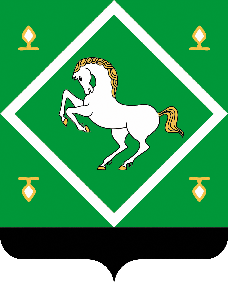 АДМИНИСТРАЦИЯсельского поселениякисак-каинский сельсоветМУНИЦИПАЛЬНОГО РАЙОНА ЯНАУЛЬСКИЙ РАЙОН РЕСПУБЛИКИ БАШКОРТОСТАН